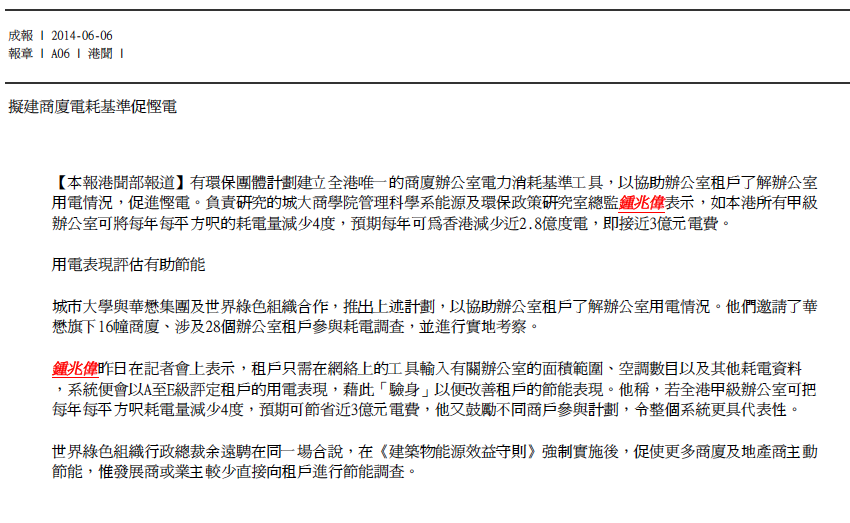 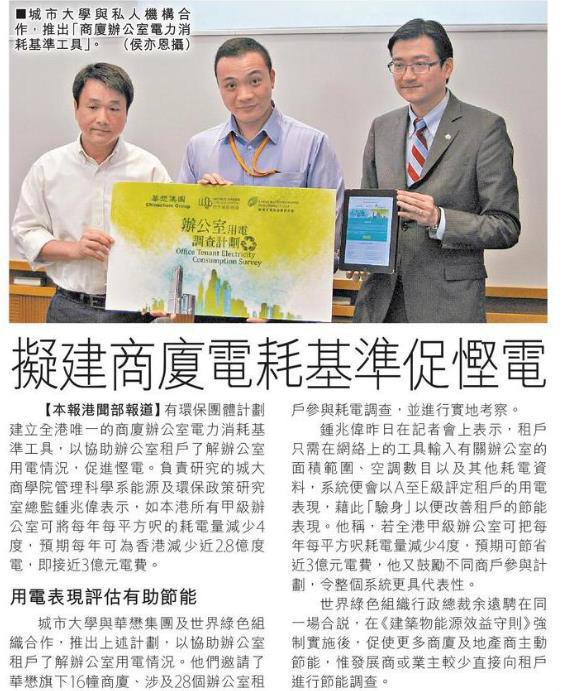 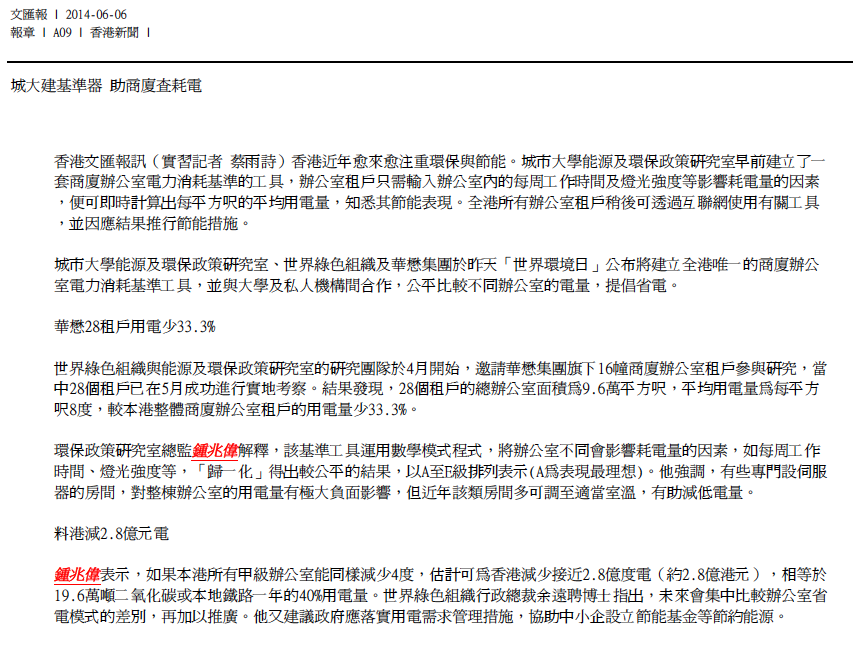 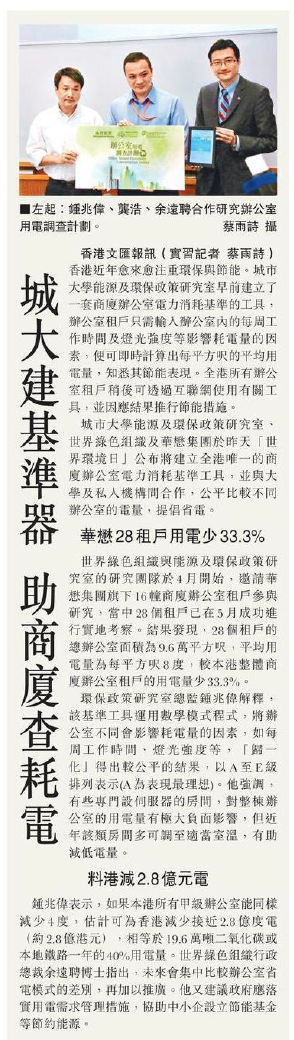 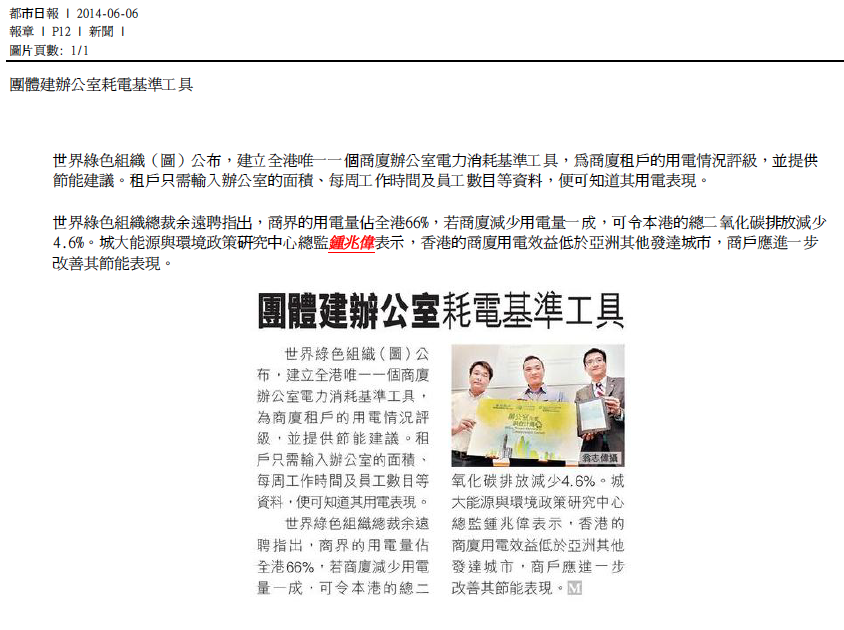 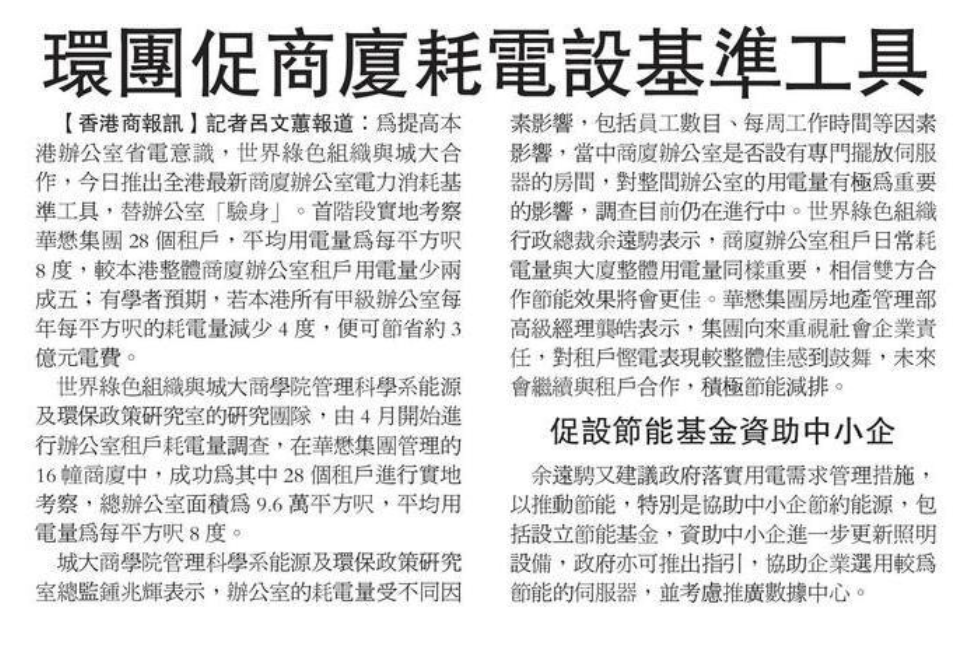 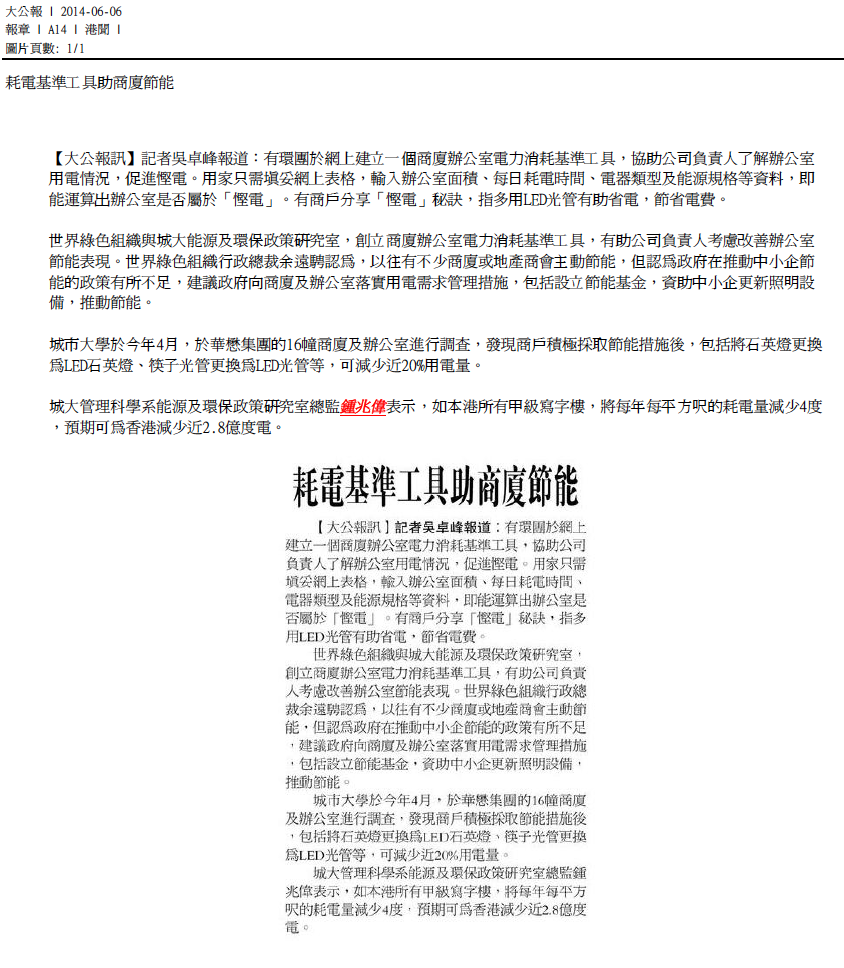 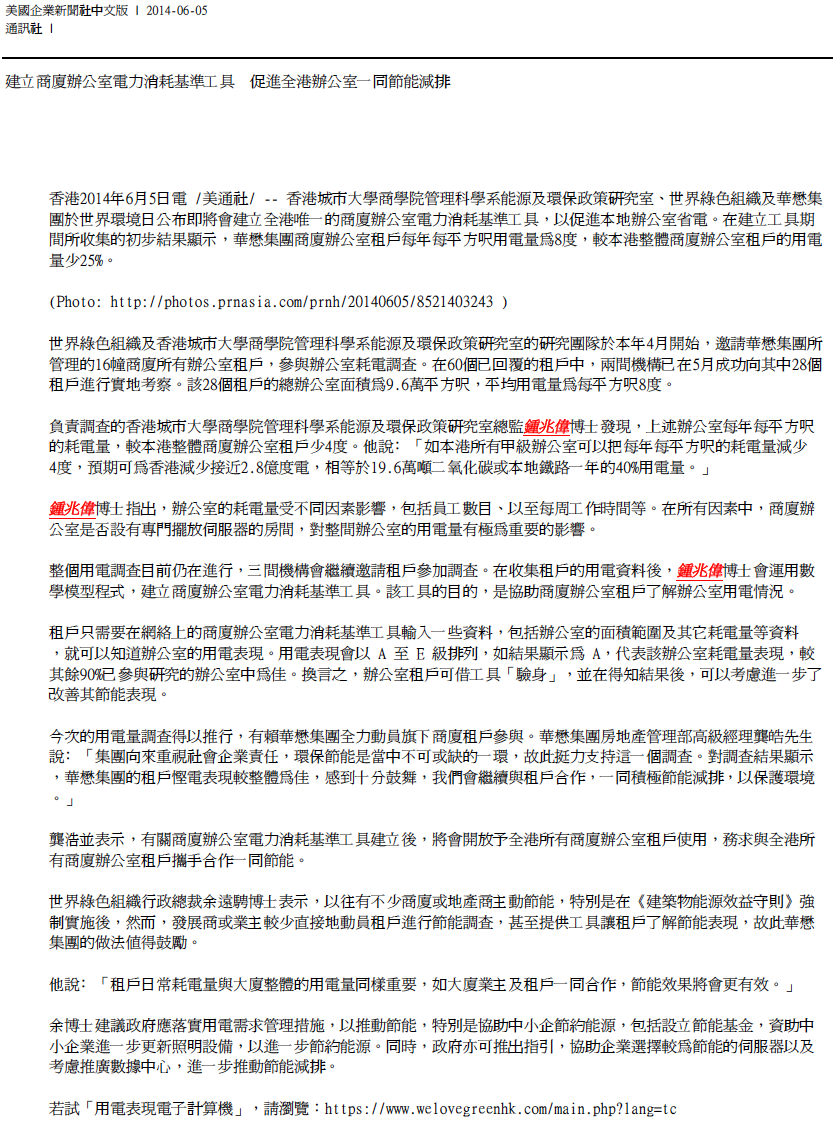 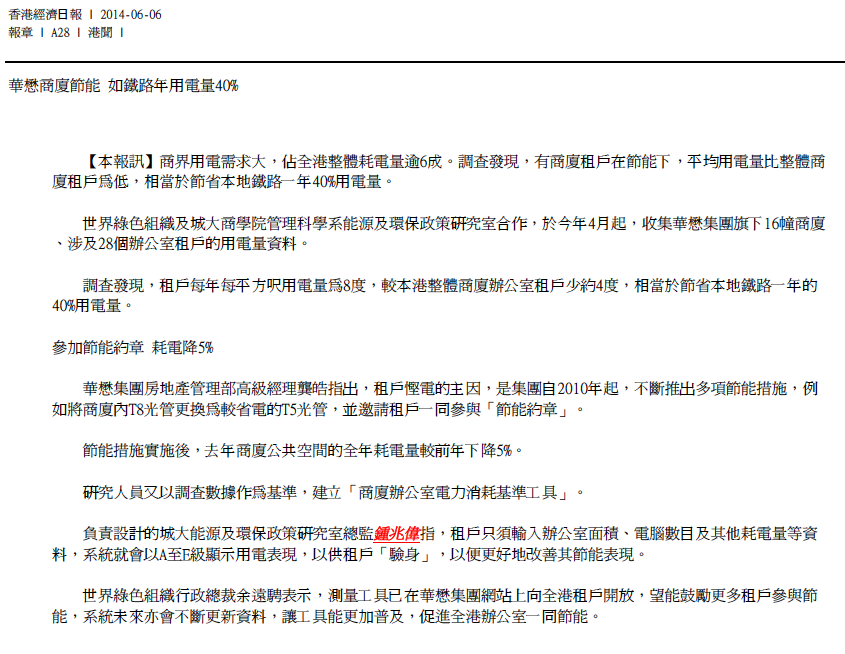 The Standard (P16|local)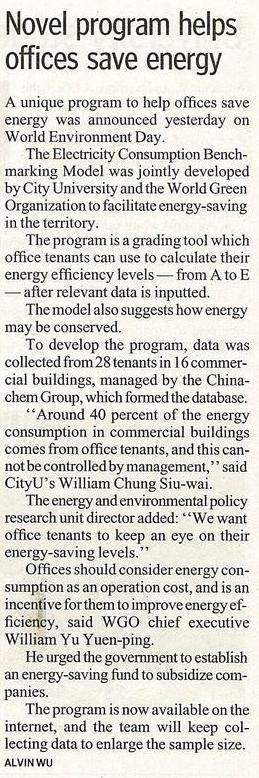 